Mock Exam for CH 107 Exam 2. This is a similar format to the exam.  Remember to pace yourself with the questions; you do not want to run out of time.  What is the IUPAC name for this molecule?     CH3CH2CH2COOH				_____ButanalBenzoic acidButyl acidButanoic acidWhich of the following molecules have the formula    C6H12O					_____Hexanoic acid3-methyl-2-pentanone4-methyl-3-hexanone3-methylcyclohexanoic acid Primary alcohols react to form								_____Aldehydes KetonesCarboxylic acidsA and BA and C4-methyl-4-octanol oxidizes to form							_____4-methyl-4-octanal4-methyl-4-octanoneButyl butanoateNone of the aboveThe reduction of pentanal yields								_____2-pentanolPentenePentanoic acid1-pentanolWhat is the molecular formula for butyl pentanoate?						_____C9H20O2C9H18OC8H16O2C9H18O2Which of the following is NOT a reducing sugar?						_____MaltoseSucroseGlucoseGalactoseThe formation of sugar alcohols comes from the ______________ 				_____of monosaccharides.OxidationFermentationReductionHalogenationWhat is the name of the enzyme that cleaves the glycosidic bond in lactose?			_____LacteseLactaseSucroseBenzanoic acidThe reduction of 2-methyl-3-heptanone will yield						_____2-methyl-2-heptanol2-methylheptanal2-methyl-3-heptanolEthyl pentanoateWhich of the following will have the highest water solubility?					_____2-methylpentanal1-pentanolPentaneMethyl butyl etherWhich of the following is NOT soluble?							_____2-hexanoneButanonePentanalButanal The reaction of an aldehyde or ketone with an alcohol will form a(n)				_____AcetalHemicacetalCarboxylic acidEsterWhich of the following does NOT have a α-1,4 linkage?					_____GlycogenAmylopectinCelluloseAmyloseThe reaction of a carboxylic acid with a(n) __________ forms an ester.				_____EtherAlcoholAlkaneAldehydeWhat is the name of this molecule?	CH3CH2CH2COOCH2CH3					_____Pentyl esterPropyl ethanoatePropyl acetateEthyl butanoateThese tend to have pleasant odors and are used for flavor.					_____EthersCarboxylic acidsCarbohydratesEstersThe neutralization of acetic acid by KOH produces						_____Potassium acetylaldehydePotassium acetate + H2OPotassium permanganateEthyl alcoholThe reaction of a carboxylic acid with an alcohol with produce a(n)				_____EtherCarboxylic acid saltEsterHemiacetal The reaction in number 19 is known as 							_____SaponificationNeutralizationEsterificationReductionIn the following carbohydrate, identify the linkage.						_____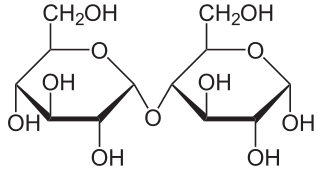 Identify how many chiral carbons are in the following molecule.				_____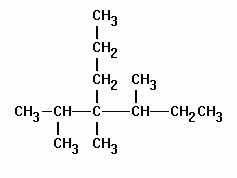 What determines if a molecule is a reducing sugar?						_____It has an anomeric –OH availableIt is a monosaccharideIt is a disaccharideIt must be a β linkageAmylose is a principle component of ___________________.					_____BloodPlant starchWoodChondroitin Which of the following is the molecular formula for ethyl butanoate?				_____	 C6H10O2C7H12OC6H12O2C6H12OWhich of the following is the basis for aspirin and oil of wintergreen?				_____Acetic acidSalicylic acidHexanolFormic acidUnder acidic conditions, esters hydrolyze to _________ and _________			_____Carboxylic acid and a baseCarboxylic acid and waterCarboxylic acid salt and baseCarboxylic acid and alcoholAlcohols and ethers are considered to be ___________________.				_____ChiralStructural isomersStereoisomersEnantiomers 3-hexanol will oxidize to form ________________.						_____3-hexanal3-hexanone3-hexanoateNo reactionWhich of the following is a major component of the exoskeletons of				_____insects and crustaceans? CelluloseChondroitinChitinN-Acetyl-glucosamine Short Answer:  Answer any 4 of the following 6 questions.  If you do all 6, he will only grade the first 4 (even if you got number 5 right and number 3 wrong, you will get ¾ correct…so be careful!)Given the following structure of galactose, answer the following questions.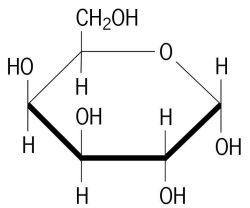 Make a disaccharide of glucose and galactose with a β-1,6 glycosidic bond.  Circle the anomeric carbons and label the glycosidic bond.  Name and draw the product for the following oxidation reactions.2-pentanol       H2O   +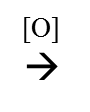 3-ethyl-1-heptanol       H2O   +3-ethyl-3-heptanol    H2O   +Compare and contrast amylose and amylopectin; include at least 4 points.  Bullet statements are fine.Discuss salicylic acid, including the molecules that it is the basis for.Discuss the difference between blood types.  Include an explanation universal donors and universal recipients.Draw and name any 5 molecules with the formula C7H14O.  (on the back is okay)